TYR  BUSKERUDc/o Nortura3103 Tønsberg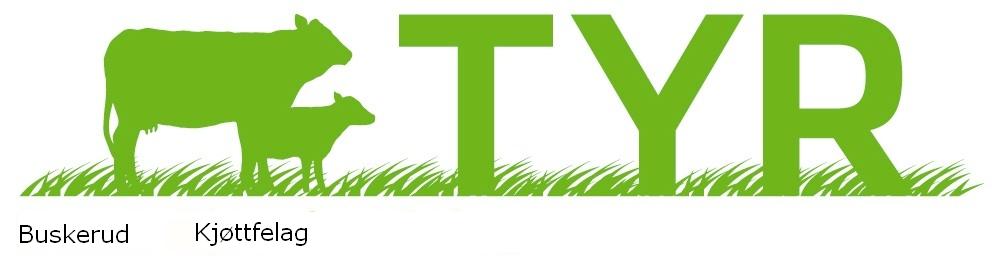 Til Medlemmer ÅRSMØTE I TYR BUSKERUD 2017 med fagtema og storfepubFredag 17.februar kl.18.00 på Sanden hotell Hokksund  (merk tiden)Vi starter møte med fagtema STORFE PÅ SKOGSBEITE, adferd og tilvekst.Morten Tofastrud, stipendiat Høgskolen Innlandet. Magnus Johnsen, styremedlem i TYR kommer og informerer fra TYR sentralt.Saksliste for årsmøteGodkjenning av innkalling og sakslisteValg av 2 representanter til å underskrive protokollValg av ordstyrerÅrsmeldingRegnskapForslag til aktivitetsprogram 2017 ValgGodtgjørelse til styretInnkomne saker fra medlemmerDet blir servert hamburger, drikke kjøpes av den enkelte.Saker som ønskes behandlet på årsmøte meldes til Wiggo Andersen innen 10.02.15 mobil 90984361 eller e-post wiggoandersen@hotmail.no      MvhTYR Buskerud  Wiggo Andersen